Vadlīnijas Nr.5valsts atbalsta programmas līdzekļu piešķiršana mediju atbalsta fonda ietvarosSabiedrības integrācijas fonds (turpmāk – Fonds) programmas “Atbalsts medijiem kapacitātes stiprināšanai un abonēto drukāto mediju piegādes izmaksu un elektronisko plašsaziņas līdzekļu televīzijas un radio programmu apraides izmaksu segšanai” ietvaros piešķirs divu veidu valsts atbalstu – de minimis atbalsts (Eiropas Komisijas regula Nr.1407/2013) vai komercdarbības atbalsts (Eiropas Komisijas 2020. gada 19. marta paziņojuma „Pagaidu regulējums valsts atbalsta pasākumiem, ar ko atbalsta ekonomiku pašreizējā Covid-19 uzliesmojuma situācijā” (C(2020)1863)).Lai Fonds varētu pārliecināties par uzņēmumu atbilstību konkursa nolikuma izvirzītajām prasībām, tiks ņemta vērā Eiropas Komisijas izstrādātā “Lietotāja rokasgrāmata par MVU definīcijas piemērošanu” un Centrālās finanšu un līgumu aģentūras sagatavotais “Informatīvs materiāls par mikro, mazā un vidējā uzņēmuma un grūtībās nonākuša uzņēmuma statusa noteikšanu”.Pieteikuma iesniedzējam pieteikuma veidlapā jānorāda, uz kuru valsts atbalsta veidu piesakās:Uz de minimis atbalstu var pieteikties, ja pēdējo trīs fiskālo gadu laikā saņemtais atbalsts nepārsniedz 200 000 EUR;Ja saņemtais valsts atbalsts ir tuvu 200 000 EUR slieksnim, pieteicējam jāpiesakās uz komercdarbības atbalstu, sniedzot visu nepieciešamo dokumentāciju, lai pārliecinātos par iesniedzēja atbilstību atbalsta saņemšanai.Ja pieteikumā norāda de minimis atbalstu, jāņem vērā, ka:vienam vienotam uzņēmumam attiecīgajā fiskālajā gadā un iepriekšējos divos fiskālajos gados saņemtā de minimis atbalsta kopsumma nepārsniedz 200 000 EUR;paredzēta atbalsta kumulācija attiecībā uz vienām un tām pašām attiecināmajām izmaksām ar citu de minimis atbalstuvaipieteicējs jau uz 2019. gada 31. decembri un uz atbalsta piešķiršanas brīdi ir uzskatāms par grūtībās nonākušu uzņēmumu atbilstoši Komisijas regulas Nr. 651/2014 2. panta 18. punktā noteiktajai definīcijai.Ja pieteikumā norāda de minimis atbalstu, pieteikumam pievieno: uzskaites veidlapas (de minimis atbalsta uzskaites sistēmai piekļūst, izmantojot VID EDS) par saņemto de minimis atbalstu izdruku (.pdf formātā) vai5.2. pieteikumā norāda “Vienotajā de minimis atbalsta uzskaites sistēmā” iesniegtās veidlapas identifikācijas numuru. Ja pieteikumā norāda Komercdarbības atbalstu, jāņem vērā, ka:6.1. piešķir grantu komersantiem, nepārsniedzot 1 800 000 euro vienam uzņēmumam;6.2. uz 2019.gada 31.decembri un uz atbalsta piešķiršanas brīdi nav grūtībās nonācis uzņēmums (turpmāk – GNU). GNU ir tāds uzņēmums, kam ir vismaz viena no turpmāk minētajām pazīmēm:6.2.1. Attiecībā uz kapitālsabiedrībām (t.sk. akciju sabiedrību un SIA) – ja uzkrāto zaudējumu dēļ ir zaudēta vairāk kā puse no to parakstītā kapitāla (t.sk. kapitāldaļu uzcenojuma). Tā tas ir gadījumā, ja, uzkrātos zaudējumus atskaitot no rezervēm (un visām pārējām pozīcijām, kuras vispārpieņemts uzskatīt par daļu no sabiedrības pašu kapitāla), rodas negatīvs rezultāts, kas pārsniedz pusi no parakstītā kapitāla (t.sk. kapitāldaļu uzcenojuma).6.2.2. Attiecībā uz sabiedrībām, kurās vismaz dažiem dalībniekiem ir neierobežota atbildība par sabiedrības parādsaistībām (t.sk. pilnsabiedrība, komandītsabiedrība) – ja uzkrāto zaudējumu dēļ ir zaudēta vairāk nekā puse no sabiedrības grāmatvedības uzskaitē uzrādītā kapitāla.	6.2.1.un 6.2.2. punkta nosacījumu pārbaude: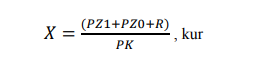 Uzņēmumam ar tiesas spriedumu ir pasludināts maksātnespējas process, ar tiesas spriedumu tiek īstenots tiesiskās aizsardzības process, vai ar tiesas lēmumu tiek īstenots ārpustiesas tiesiskās aizsardzības process, vai tam ir uzsākta bankrota procedūra, piemērota sanācija vai mierizlīgums, vai tā saimnieciskā darbība ir izbeigta, vai tas atbilst valsts tiesību aktos noteiktiem kritērijiem, lai tam pēc kreditoru pieprasījuma piemērotu maksātnespējas procedūru.Uzņēmums ir saņēmis glābšanas atbalstu, un vēl nav atmaksājis aizdevumu vai atsaucis garantiju, vai ir saņēmis pārstrukturēšanas atbalstu un uz to joprojām attiecas pārstrukturēšanas plāns.Attiecībā uz lielo uzņēmumu (papildus iepriekš minētajām pazīmēm) pēdējos divus gadus (ja abi turpmāk minētie nosacījumi tiek izpildīti abos pēdējos gados):pirmais nosacījums: uzņēmuma parādsaistību un pašu kapitāla bilances vērtību attiecība ir pārsniegusi 7,5.Attiecību pārbauda par katru no pēdējiem diviem gadiem atsevišķi: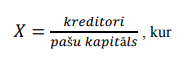 otrais nosacījums: uzņēmuma procentu seguma attiecība, kas rēķināta pēc EBITDA, ir bijusi mazāka par 1,0.Uzņēmuma procentu seguma attiecību pārbauda par katru no pēdējiem diviem gadiem atsevišķi.Ja aprēķina veikšanai tiek izmantoti uzņēmuma dati pēc peļņas un zaudējumu aprēķinu shēmas, kas klasificēta pēc izdevumu funkcijas, EBITDA tiek aprēķināta pēc formulas:EBITDA = bruto peļņa vai zaudējumi - pārdošanas izmaksas - administrācijas izmaksas+ pārējie saimnieciskās darbības ieņēmumi - pārējās saimnieciskās darbības izmaksas+ nolietojums	un 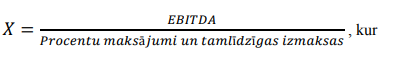 PZA*- Peļņas vai zaudējumu aprēķinu shēma (klasificēta pēc izdevumu funkcijas)PZA**- Peļņas vai zaudējumu aprēķinu shēma (klasificēta pēc izdevumu veidiem) NPP*- Ar netiešo metodi sagatavota naudas plūsma (pamatlīdzekļu nolietojuma summa tiek norādīta tikai vienā no rindām pēc izvēles)Ja mikro, mazais vai vidējais uzņēmums ir autonoms un pastāvējis mazāk nekā trīs gadus, tiek pārbaudīts tikai maksātnespējas kritērijs un glābšanas atbalsts, lai secinātu, vai tas nav GNU. Ja attiecīgais uzņēmums (atbalsta pretendents), kas pastāvējis mazāk kā trīs gadus, ietilpst saistīto uzņēmumu grupā, tad tiek vērtētas GNU pazīmes pēc Centrālās finanšu un līgumu aģentūras sagatavotajā informatīvajā materiālā aprakstītās kārtības, GNU aprēķinā iekļauj arī tā uzņēmuma datus, kurš pastāvējis mazāk nekā trīs gadus. Trīs gadu pastāvēšanas periods tiek skaitīts līdz atbalsta piešķiršanas brīdim.Ja pretendē uz komercdarbības atbalstu, tad pieteikumam jāpievieno:apliecinājums par Komisijas regulas Nr.651/2014 2.panta 18.punkta c) apakšpunktā ietvertā nosacījuma ievērošanu – uzņēmums neatbilst normatīvajos aktos noteiktiem kritērijiem, lai tam pēc kreditora pieprasījuma piemērotu maksātnespējas procedūru; 2019. un 2020. gada pārskata kopija (ja gadījumā gada pārskats par 2020.gadu vēl nav iesniegts, tad papildus jāiesniedz operatīvie finanšu dati uz 31.12.2020. – bilance uz 31.12.2020. un peļņas vai zaudējumu aprēķins); MVU deklarācija;izmaksas pamatojošo dokumentu kopijas, kas nav iekļautas kāda cita projekta pieteikuma attiecināmajās izmaksās un par kurām saņemts finansējums pilnā apmērā;apliecinājums par iepriekš saņemtā un plānotā atbalsta apmēru par citu pagaidu ierobežotas summas atbalstu, kas izsniegts saskaņā ar Eiropas Komisijas 2020. gada 19. marta paziņojumu "Pagaidu regulējums valsts atbalsta pasākumiem, ar ko atbalsta ekonomiku pašreizējā Covid-19 uzliesmojuma situācijā" (C(2020)1863), tā piešķiršanas datumu, atbalsta sniedzēja nosaukumu, normatīvos aktus, saskaņā ar kuriem atbalstu piešķir vai plāno piešķirt un atbalsta instrumentu un, ja attiecināms, atmaksātā ierobežota apjoma atbalsta apmēru.Xzaudējumu īpatsvarsJa X ≥ -0,5, tad uzņēmums nav GNUJa X < -0,5, tad uzņēmums ir GNUPZ1iepriekšējo periodu nesadalītā peļņa vai zaudējumi pēc pēdējā noslēgtā finanšu gada pārskataBilances Pašu kapitāla postenis - iepriekšējo gadu nesadalītā peļņa vai nesegtie zaudējumiPZ0pārskata perioda nesadalītā peļņa vai zaudējumi pēc pēdējā noslēgtā finanšu gada pārskataBilances Pašu kapitāla postenis - pārskata gada peļņa vai zaudējumiRrezervesBilances Pašu kapitāla posteņu ilgtermiņa ieguldījumu pārvērtēšanas rezerve, finanšu instrumentu patiesās vērtības rezerve un rezerves summaPKparakstītais kapitāls (pamatkapitāls un akciju vai daļu emisijas uzcenojums, vai tam pielīdzināms ekvivalents) pēc pēdējā noslēgtā finanšu gada pārskataBilances Pašu kapitāla postenis – akciju vai daļu kapitāls (pamatkapitāls) un akciju (daļu) emisijas uzcenojumsXparādsaistību un pašu kapitāla bilances vērtību attiecībaJa 0 ≤ X ≤ 7,5, tad uzņēmums nav GNUJa X < 0 vai X > 7,5, tad uzņēmums ir GNUkreditoriBilances Pasīva postenis “Kreditori KOPĀ”pašu kapitālsBilances Pasīva postenis “Pašu kapitāls KOPĀ”.XUzņēmuma procentu seguma attiecība pret EBITDAEBITDAUzņēmuma ieņēmumi pirms procentu, nodokļu, nolietojuma un amortizācijas atskaitījumiemBruto peļņa vai zaudējumiPZA* 3.postenis vai PZA** (1.postenis+2.postenis-5.postenis-6.postenis-7.postenis)Pārdošanas izmaksas PZA* 4.postenisAdministrācijas izmaksasPZA* 5.postenisPārējie saimnieciskās darbības ieņēmumiPZA* 6.postenis vai PZA** 4.postenisPārējās saimnieciskās darbībasizmaksasPZA* 7.postenis vai PZA** 8.postenisNolietojums, tajā skaitā:Nemateriālo ieguldījumu nolietojums + Nolietojums no pārdotās produkcijas ražošanas izmaksām + Nolietojums no pārdošanas izmaksām + Nolietojums no administrācijas izmaksāmNemateriālo ieguldījumu nolietojumsGada pārskata pielikums vai NPP* 1.posteņa b) punktsNolietojums no pārdotās produkcijas ražošanas izmaksāmGada pārskata pielikums vai NPP* 1.posteņa a) punktsNolietojums no pārdošanas izmaksāmGada pārskata pielikums vai NPP* 1.posteņa a) punktsNolietojums no administrācijas izmaksāmGada pārskata pielikums vai NPP* 1.posteņa a) punktsProcentu maksājumi un tamlīdzīgas izmaksasPZA* 12.postenis vai PZA** 13.postenis